Student Leaders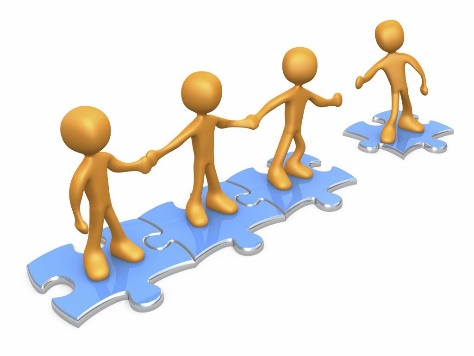 Role available: 			Year 6 Graduation Event LeadersTeacher in Charge: 			Zara AbrahamsJob description:We need leaders who have a real interest in planning and organising the Year 6 Graduation.  This role is great experience for students who are interested in event management.Length of time for the role: 		Term 2 to 4Additional Selection Criteria:To work with Miss Abrahams, Mrs Berryman and Mrs Murphy to organise the Year 6 Graduation Event.To contact local businesses and families to fundraise for the event.To contribute to the Running Sheet (how the night will run and what will take place).To assist in MCing at the event.To complete administrative tasks to a timeline.To assist in developing a financial plan.To liaise with teachers and students to communicate about the eventStudents, please complete a written application and hand in to Miss Abrahams by 12th February 2021Thank you,  